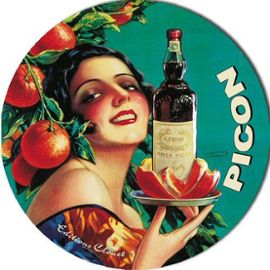 Decapsuleur Magnetique Magnet Pub Retro Picon Biere En métal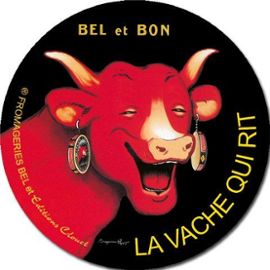 Decapsuleur Magnetique Magnet Pub Retro Vache Qui Rit Bel Et Bon En plastique.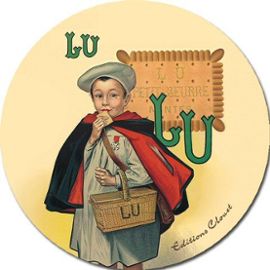 Decapsuleur Magnetique Magnet Pub Retro Petit Ecolier De Lu 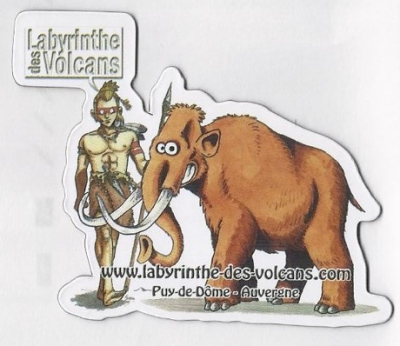 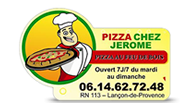 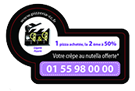 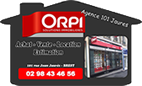 GERVAIS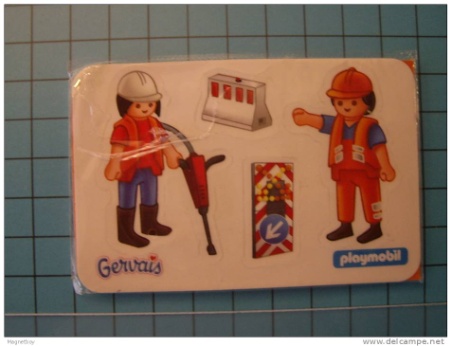 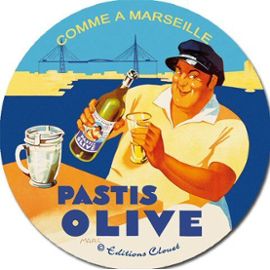 Decapsuleur Magnetique Magnet Pub Retro Pastis Olive Marseillais TABLEAUX SUPPORTS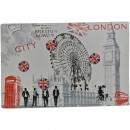 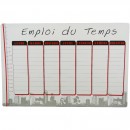 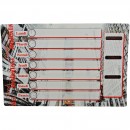 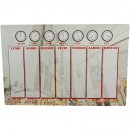 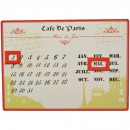 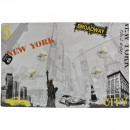 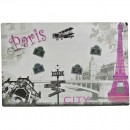 MEMO avec ou sans bloc note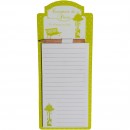 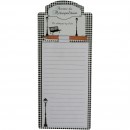 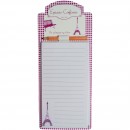 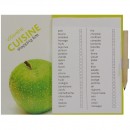 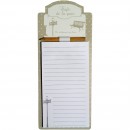 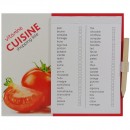 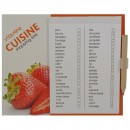 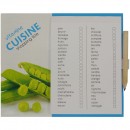 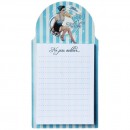 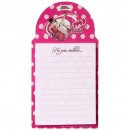 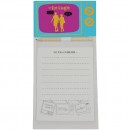 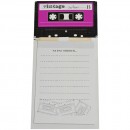 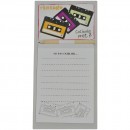 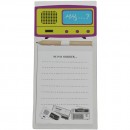 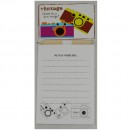 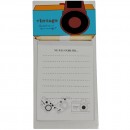 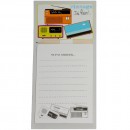 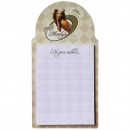 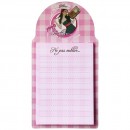 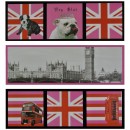 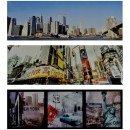 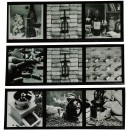 DISNEY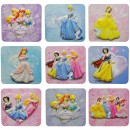 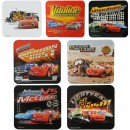 COCA COLA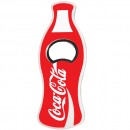 PUZZLE0T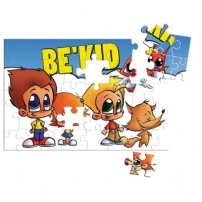 SCOTCH BRITE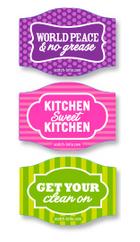 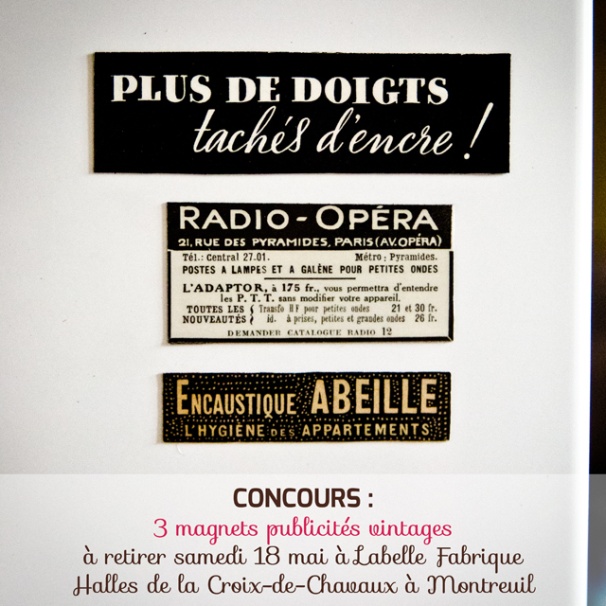 